Western Cape Provincial ParliamentSTANDING COMMITTEE ON EDUCATION 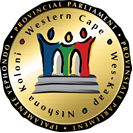 Chairperson: LJ Botha					              Procedural Officer:  Wasiema Hassen-Moosa								Tel: 021 487-1630	Fax: 021 487-1685								Email: Wasiema.hassenmoosa@wcpp.gov.zaSenior Procedural Officer: Ben Daza		 						Tel: 021 487-1679	Fax: 021 487-1685								Email: bdaza@wcpp.gov.za(Ref no: 11/4/1/2/10)Distributed on 10 May 2021NOTICE OF AN OVERSIGHT VISIT Please note that an oversight visit of the above-mentioned standing committees will take place as indicated below: Date:	Friday, 21 May 2021 Time: 	13:45 – 17:30 Venue: 	Northpine Technical High, C/O Coetzenburg and Oregan Rd, Northpine___________________________________________________________________________________________________________AGENDA13:45 – 14:15	The Standing Committee Members departs from the Provincial Legislature building at the back entrance at 4 Dorp Street to Northpine (30mins)14:15 – 15:15	To conduct a walk-about at the Northpine Technical High School15:15 – 17:15	Presentation by the WCED and the school on the academic intervention at the school.17:30	Depart Northpine to Cape Town   Above agenda items may be rearranged by the Committee at short noticeShould you be unable to attend kindly forward apologies to the Procedural Officer as well as arrange for an alternate and indicate the name of the alternate at your earliest convenience.